Доклад о ситуации в экономике и на рынке труда в г.о. Звенигородпо состоянию на 13.10.2016 г.По данным центра занятости населения:На 13.10.2016 года:Численность граждан, состоящих на учете на 13.10.2016 г. – 42 чел.        из них безработных граждан – 30 чел.Динамика численности граждан, состоящих на учете по безработице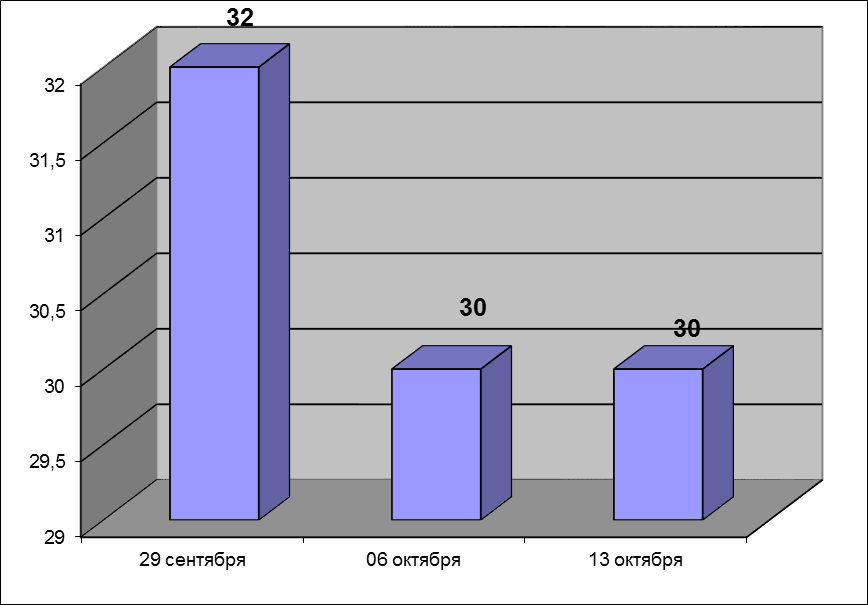 Всего вакансий г.о. Звенигород – 57 ед.,в т. ч. по рабочим профессиям – 30 ед.,Уровень безработицы составил – 0,28%.Задолженности по выплате пенсий нет. Задолженности по выплате социальных пособий нет.Сведения по кредиторской задолженности (на 1 октября .)Кредиторская задолженность по администрации составила    34 376,21 тыс. руб.Наибольшая кредиторская задолженность в следующих организациях: - ООО «Конвэкс-инжиниринг» - 21 651,71 тыс.руб. – строительство СОШ на 600 мест мкр-н Супонево;- ООО «Автодор – ККБ» - 8 205,8 тыс. руб. – содержание дорог; - ООО «Вх-Девелопмент» - 1 922,6 тыс.руб. – работы по текущему ремонту ДС№5;- ООО «ГТО-Спорт» - 528,5 тыс.руб. – поставка и монтаж спортивного инвентаря СОШ 4;- ООО «СК КС» - 480,2 тыс.руб. – строительный контроль за строительством СОШ на 600 мест мкр-н Супонево;- ООО «Интеллект-Строй» - 299,3 тыс.руб. – поставка и монтаж товаров для оборудования кабинета технологии;- ООО «Элима» - 264 тыс.руб. – питание беременных;- ООО «Управление и эксплуатация» – 239,79 тыс. руб. – техобслуживание многоквартирных домов;- ООО «ГЛОБАЛБИЛДИНГ» - 189,1 тыс.руб. – поставка и монтаж аудиторных досок СОШ 4;- ООО «МежРегионСнаб» - 151,1 тыс.руб. – поставка и монтаж товаров для оборудования кабинета технологии;- ООО «ЖилСтройИнвест» - 108,9 тыс. руб.;- ООО «Жилстрой» - 99,9 тыс. руб. – уборка снега;- ООО «ЖЭУ-21 век» - 89,89 тыс. руб. – замена почтовых ящиков.Исполнение бюджета городского округа Звенигород по доходамНа 13.10.2016 г.      	Остаток средств на расчетном счете составил 14 млн. руб., в том числе местный бюджет 9 млн. руб.            На 13.10.2016 с начала года поступило доходов всего 655,55 млн. руб.Налоговые доходы уменьшились по сравнению с 2015 годом на 11,8% или на 37,1 млн. руб. и составили 277,41 млн. руб. с начала года.    В том числе:  - НДФЛ – 55,9 млн. руб. или 95% - Акцизы – 4,5 млн. руб. или 158% - Налог взим. по упрощ. системе – 34,02 млн. руб. или 104%;  - Единый налог на вмененный доход – 16,77 млн. руб. или 85%; - Налог на имущество физ. лиц – 3,68 млн. руб. или 20,6%; - Земельный налог – 156,94 млн. руб. или 88%; - Прочие налоговые доходы – 5 584,0 тыс. руб. или 135%. Неналоговые доходы уменьшились по сравнению с 2015 годом на 68,3 млн. руб. и составили 97,5 млн. руб. с начала года.В том числе: -  Аренда земли – 67,18 млн. руб.; -  Аренда имущества – 5,6 млн. руб.; - Доходы от продажи матер. и немат. активов – 4,49 млн. руб. Прочие неналоговые доходы уменьшились по сравнению с 2015 годом на 52,7 млн. руб. и составили 20,2 млн. руб. с начала года.В том числе:- По инвестконтрактам – 9,26 млн. руб.Безвозмездные поступления составили 280 625 тыс. руб.  с начала года. В том числе:          - Перечисления из бюджетов др.уровн. – 281 051 тыс. руб.	 - Возврат субсидий и субвенций –  -435 тыс. руб.